Инструкция для участников опросаПроверить подключение Интернет на Вашем рабочем компьютереПерейти по ссылке (или набрать вручную в строке поиска): https://nsoko.smrhost.ru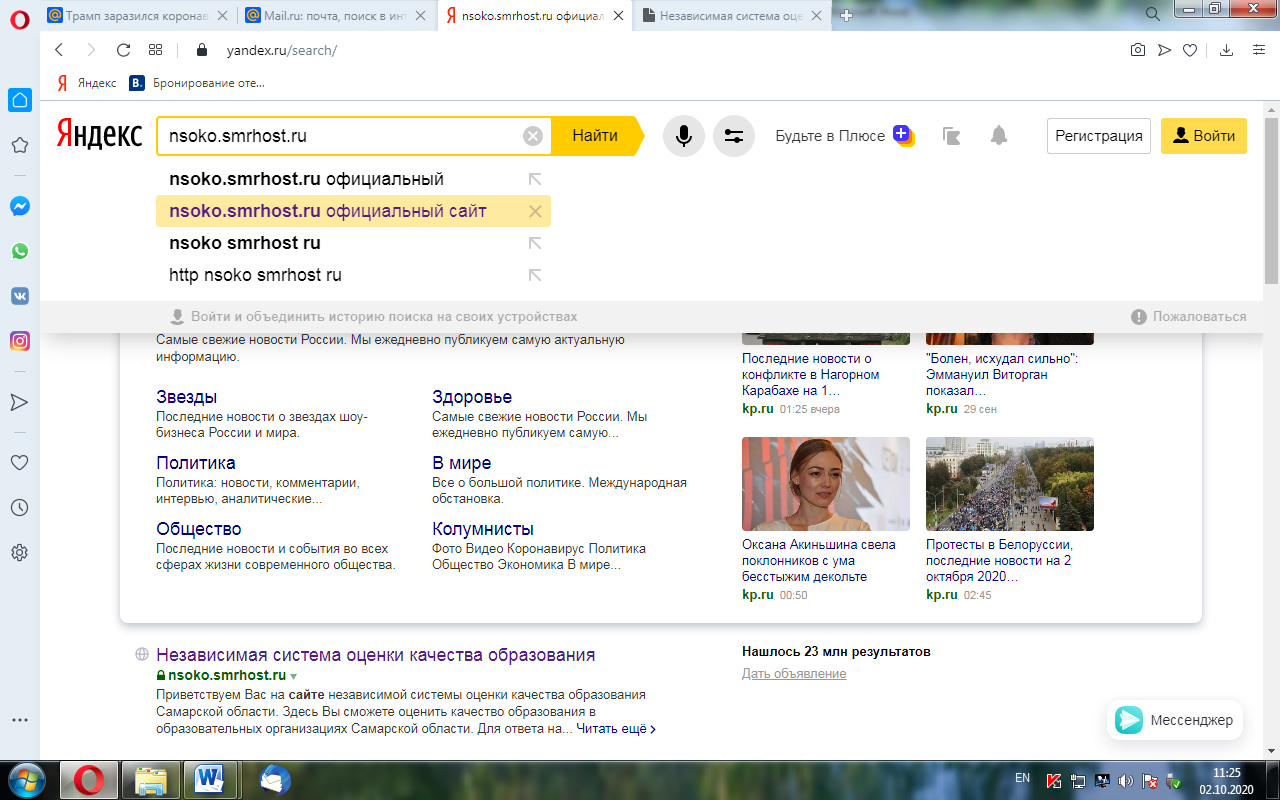 Откроется главная страница сайта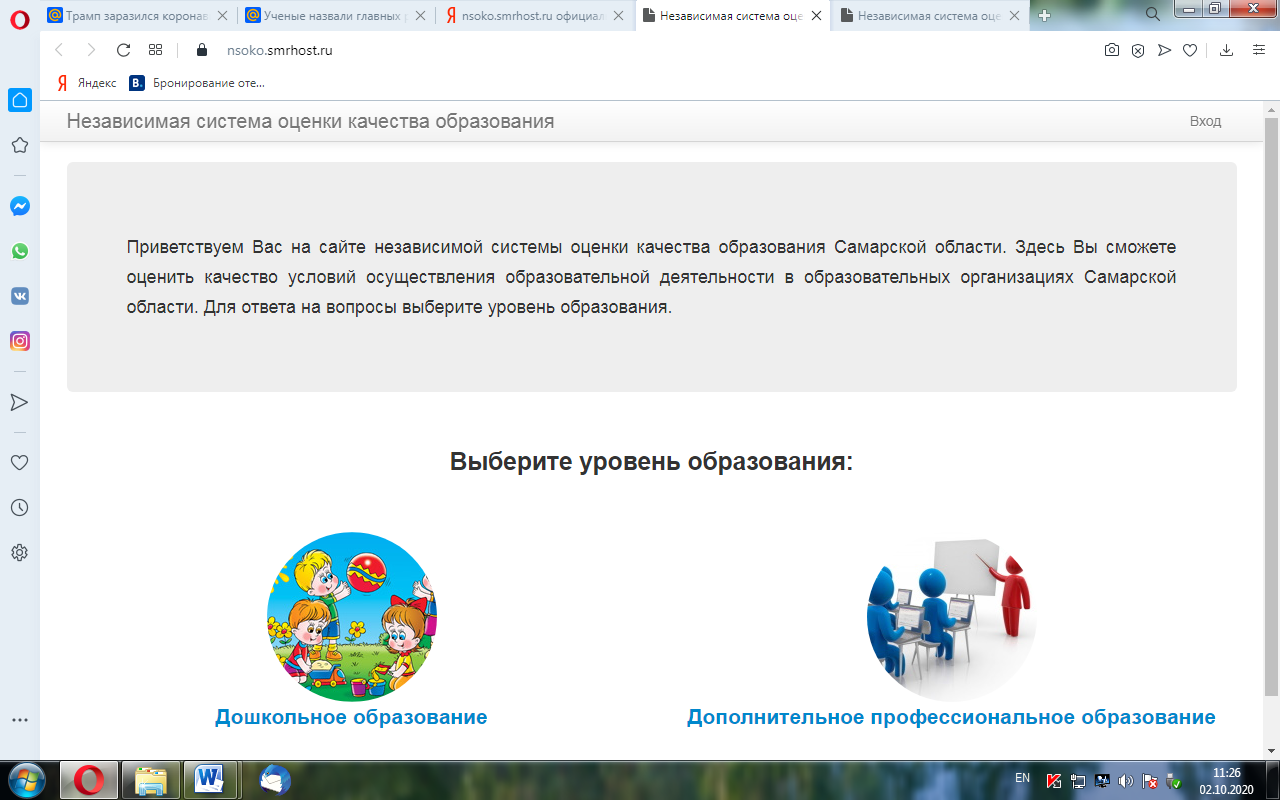 Выбрать (нажать) на «Дополнительное профессиональное образование»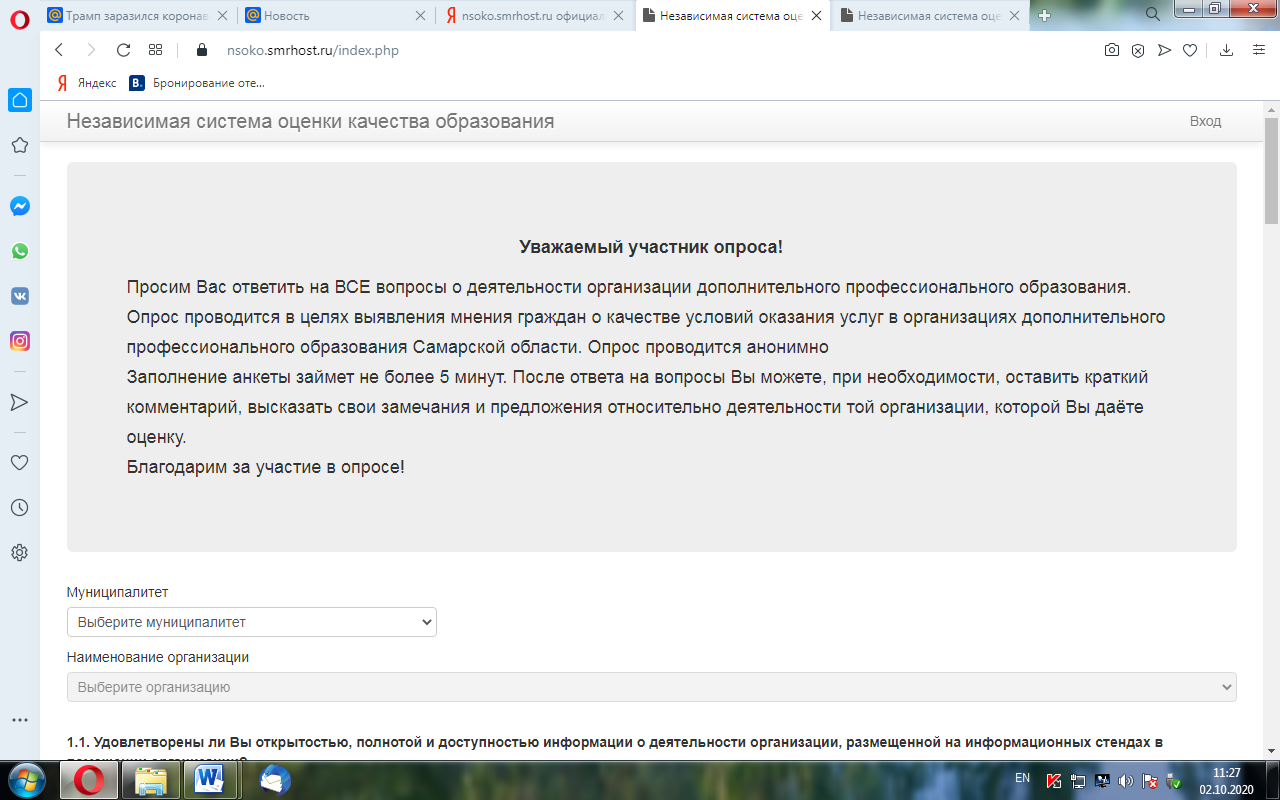  Затем выбрать в окне «Муниципалитет» -  (городской округ Самара)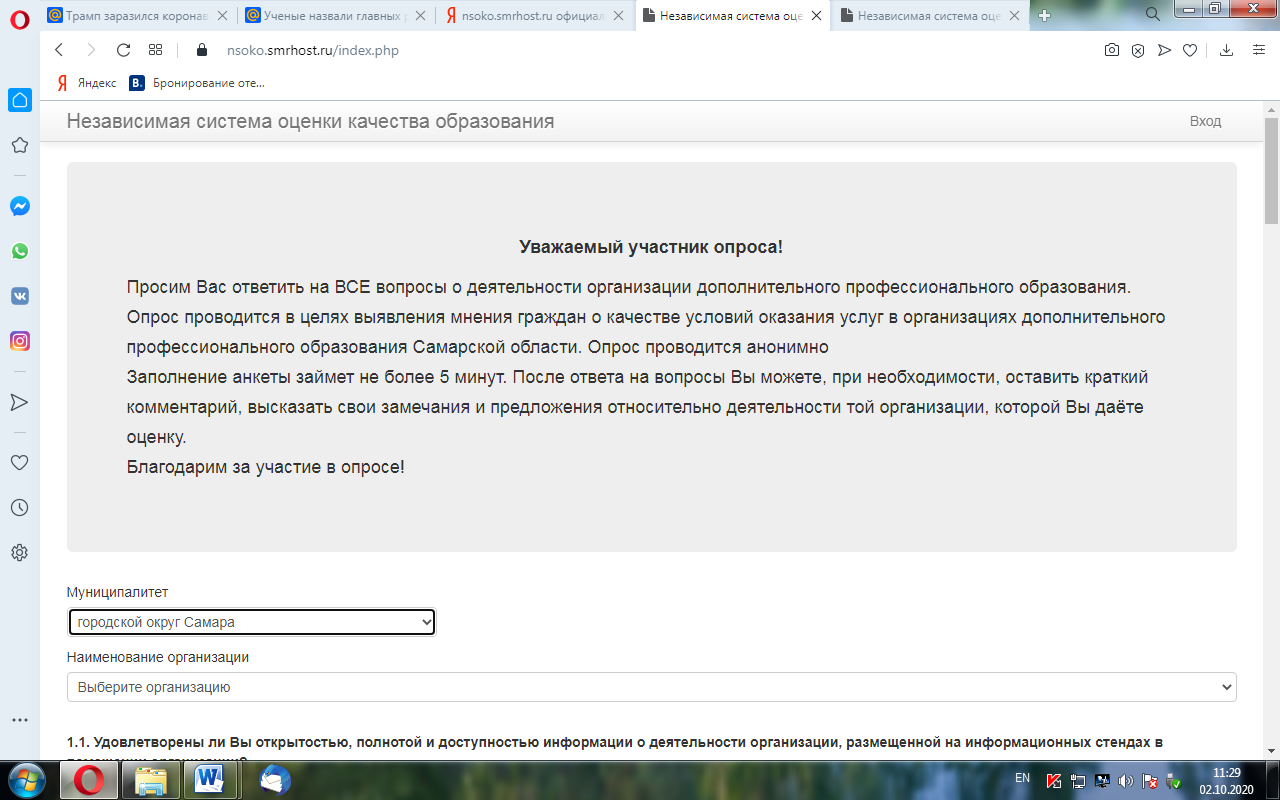 Затем выбрать в окне «Наименование организации» -  ГБУ ДПО Самарской области «Региональный центр мониторинга в образовании»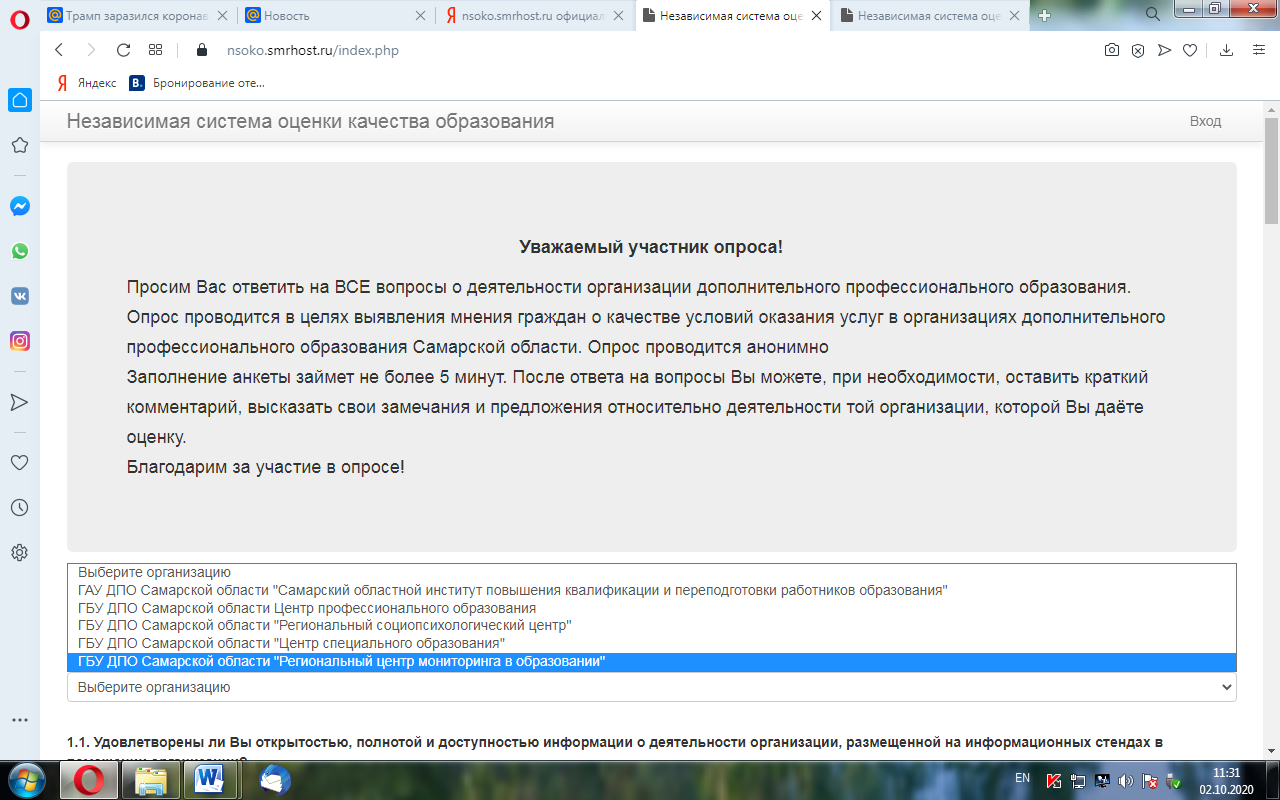 Далее необходимо ответить на предложенные вопросы и нажать «Отправить»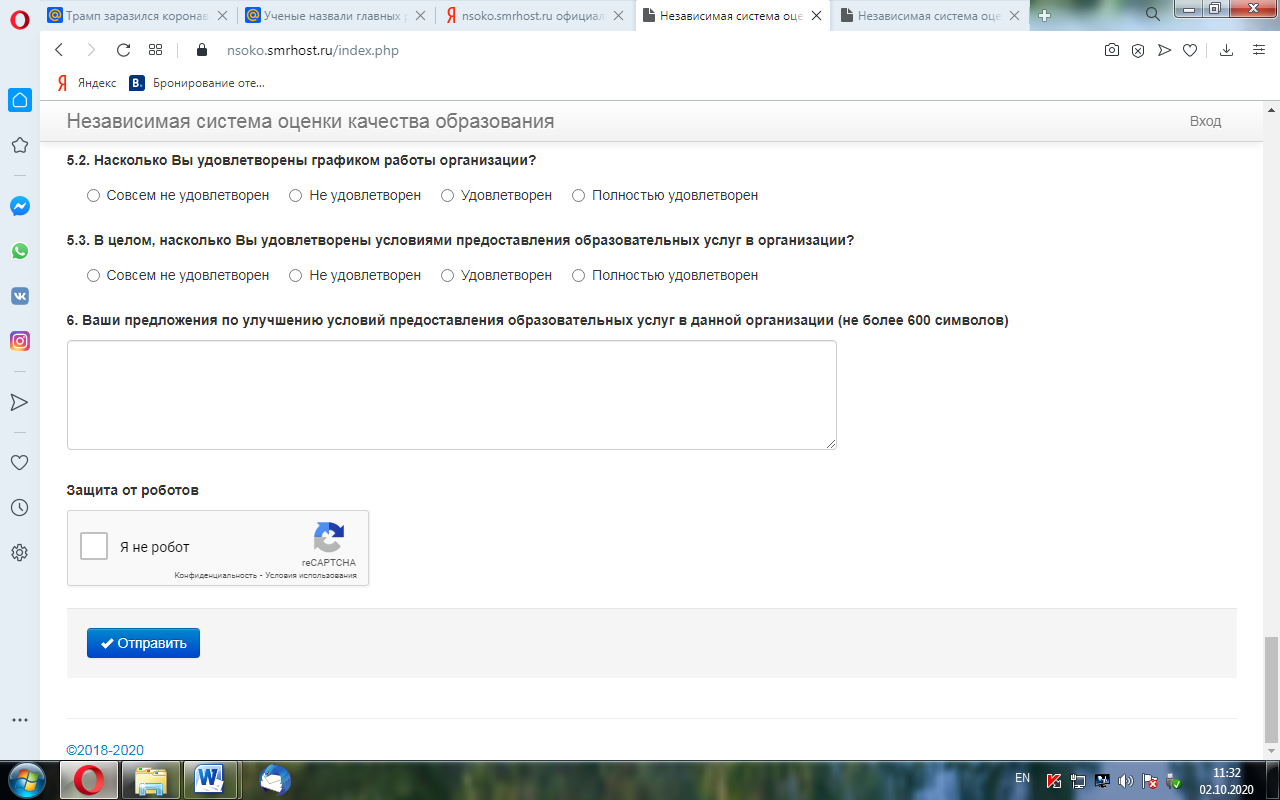 Важно!Просим Вас ответить на ВСЕ вопросы о деятельности РЦМО. Опрос проводится в целях выявления мнения граждан о качестве условий оказания услуг в организациях дополнительного профессионального образования Самарской области. Опрос проводится анонимно.
Заполнение анкеты займет не более 5 минут. После ответа на вопросы Вы можете, при необходимости, оставить краткий комментарий, высказать свои замечания и предложения.
Благодарим за участие в опросе!